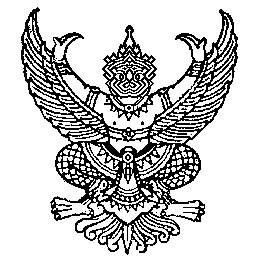 คำสั่งองค์การบริหารส่วนตำบลคลองชีล้อมที่  12   /2558เรื่อง  แก้ไขเปลี่ยนแปลงคำสั่งแต่งตั้งคณะกรรมการดำเนินการจัดหาพัสดุ  ที่  309/2557 ลว.1 ต.ค.57.................................		ตามที่ได้มีคำสั่งแต่งตั้งคณะกรรมการดำเนินการจัดหาพัสดุ  คำสั่งเลขที่  309/2557  ลงวันที่  1  ตุลาคม  2557 โดยแต่งตั้งบุคคลที่มีรายชื่อและตำแหน่งต่อไปนี้  ปฏิบัติงานตรวจรับพัสดุ  ตามโครงการจัดซื้อน้ำมันเชื้อเพลิง   ประกอบด้วย   1.  นายสัมพันธ์  ตาเตะ		ตำแหน่ง  ผู้อำนวยการกองช่าง	ประธานกรรมการ		2.  นายสัญชิต	ชัยวิเศษ		ตำแหน่ง  นายช่างโยธา			กรรมการ3.  นางสาวปาณิสรา   โกเอี้ยน	ตำแหน่ง  นักวิชาการเงินและบัญชี		กรรมการซึ่ง นางสาวปาณิสรา  โกเอี้ยน   ตำแหน่ง  นักวิชาการเงินและบัญชี   คณะกรรมการลำดับที่  3   ได้โอน (ย้าย)  ไปปฏิบัติหน้าที่   สังกัด องค์การบริหารส่วนตำบลโคกยาง   ตามคำสั่งเลขที่  1/2558  ลงวันที่  5  มกราคม  2558  แล้วนั้น		ดังนั้น  เพื่อให้การดำเนินการดังกล่าวเป็นไปด้วยความเรียบร้อย  จึงอาศัยอำนาจตามระเบียบกระทรวงมหาดไททย  ว่าด้วยการพัสดุของหน่วยการบริหารราชการส่วนท้องถิ่น  พ.ศ.2535  แก้ไขเพิ่มเติม  (ฉบับที่  9) พ.ศ.2553  ข้อ  27 (6)   จึงขอแต่งตั้ง  นางสาวนิตยา  กาญจนศรีเมฆ  ตำแหน่ง  เจ้าหน้าที่จัดเก็บรายได้  เป็นคณะกรรมการตรวจรับพัสดุลำดับที่  3  แทน น.ส.ปาณิสรา  โกเอี้ยน   ตำแหน่ง  นักวิชาการเงินและบัญชี ที่ได้โอน (ย้าย)  ไป  คณะกรรมการลำดับที่ 1 และ  2  คงไว้เหมือนเดิม		ทั้งนี้ ตั้งแต่บัดนี้เป็นต้นไป			สั่ง  ณ  วันที่  5   เดือน  มกราคม  2558								(นายอดิศักดิ์  สองเมือง)						        นายกองค์การบริหารส่วนตำบลคลองชีล้อม